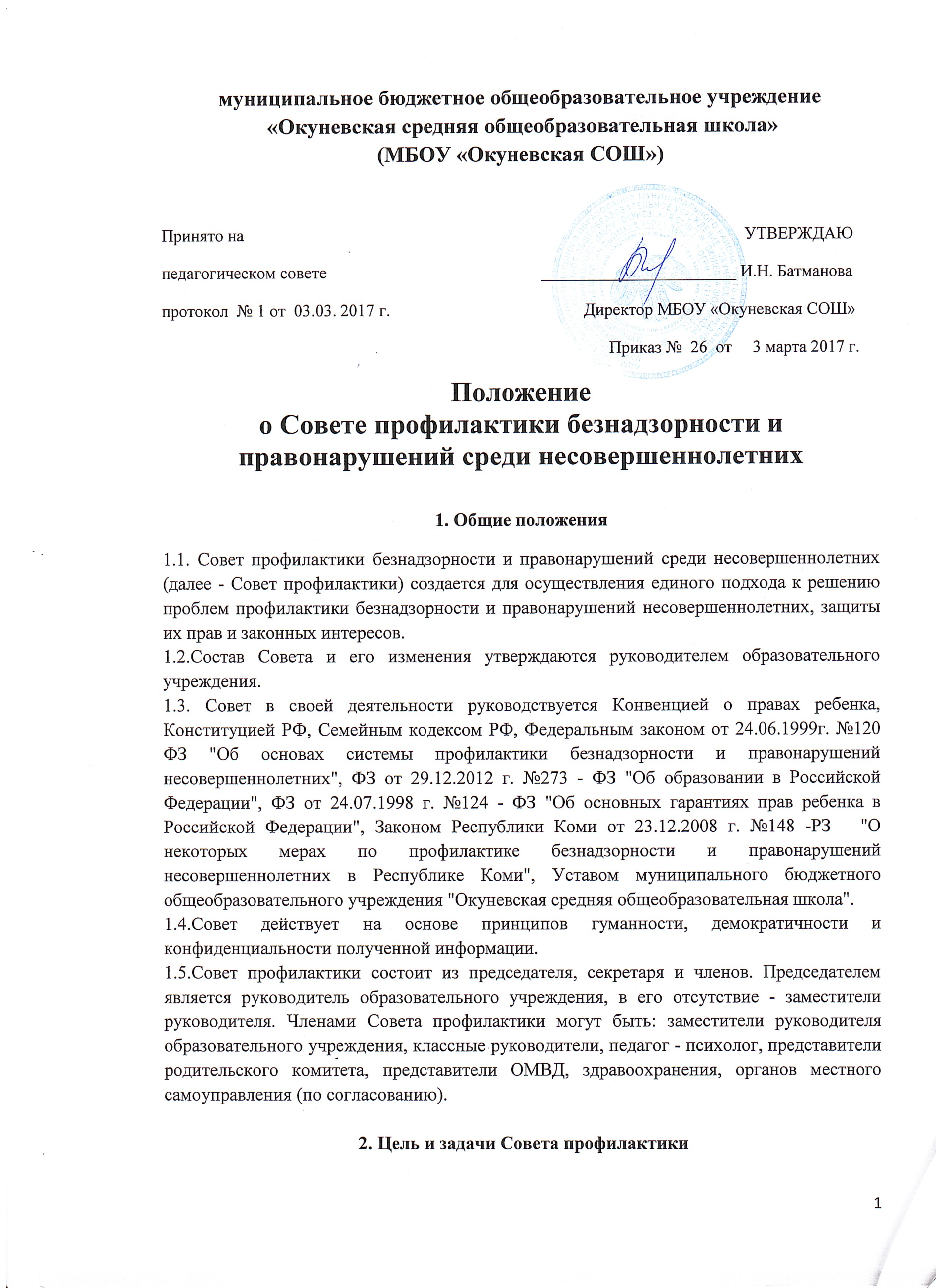 2.1. Целью деятельности Совета профилактики является координация деятельности и контроль работы педагогического коллектива по предупреждению правонарушений, принятия оперативных мер к учащимся и их семьям, склонным к нарушению закона и совершению правонарушений и преступлений.2.2.Основными задачами Совета профилактики являются:2.2.1.Профилактика безнадзорности и правонарушений среди обучающихся.2.2.2.Обеспечение взаимодействия образовательного учреждения с другими субъектами профилактики на территории сельского поселения и района по вопросам профилактики безнадзорности и правонарушений среди несовершеннолетних, защиты прав детей.2.2.3.Оказание помощи родителям (законным представителям) по вопросам воспитания детей.3.Основные функции Совета профилактики3.1. Совет профилактики осуществляет аналитическую деятельность: - определяет причины и мотивы антиобщественного поведения учащихся; - изучает состояние профилактической деятельности школы, эффективность   проводимых мероприятий; - обсуждает анализ результатов деятельности педагогического коллектива по профилактике безнадзорности и правонарушений, по работе с детьми "группы риска".3.2.Совет профилактики осуществляет непосредственную деятельность по профилактике безнадзорности и правонарушений  среди несовершеннолетних:- выявление несовершеннолетних, а так же семей, находящихся в социально опасном положении;- рассматривает  персональные дела учащихся с антиобщественным поведением и принимает решение по данному вопросу;- направляет в случае необходимости учащегося или его родителей (законных представителей) на консультацию к специалистам (психологу, медицинскому , социальному работнику и т.п.);- проводит обследования условий жизни и воспитания детей в семьях, находящихся в  социально опасном положении;- осуществляет контроль за поведением и учебой подростков, состоящих на внутришкольном  учете и  в КПДН, вовлекает их в общественную жизнь школы, спортивные секции, кружки; контролирует занятость детей и подростков в летний период;- проводит  профилактическую работу с неблагополучными семьями;- оказывает консультативную, методическую помощь родителям(законным представителям) в обучении и воспитании детей;- организует и оказывает содействие педагогам  в проведении различных форм работы по профилактике безнадзорности и правонарушений среди несовершеннолетних, охране прав детей;- подготавливает ходатайства на рассмотрение педагогического совета и дальнейшее направление в территориальную КПДН и защите их прав об исключении обучающегося, не получившего общего образования и достигшего возраста 15 лет, из образовательного учреждения.4. Организация деятельности Совета профилактики4.1.Совет профилактики рассматривает вопросы, отнесенные к его компетенции, на заседаниях, которые проходят по мере необходимости.4.2.План работы Совета профилактики составляется на один год, обсуждается  на заседании Совета профилактики и утверждается руководителем образовательного учреждения. В течение учебного года по мере необходимости в план могут вноситься коррективы.4.3.Заседание Совета профилактики является правомочным, если на нем присутствуют более половины его членов. Решения Совета профилактики принимаются большинством голосов его членов, участвующих в заседании. В случае равенства голосов, голос председателя является решающим.4.4. Решение Совета профилактики оформляется протоколом, который подписывается председательствующим на заседании и секретарем.4.5. Решения Совета профилактики доводятся до сведения педагогического коллектива, учащихся, родителей (законных представителей) .5.Права СоветаСовет в пределах своей компетенции имеет право:5.1.запрашивать от педагогов сведения, необходимые для работы Совета профилактики, а также приглашать их на заседания Совета для получения сообщений и объяснений по вопросам, рассматриваемым Советом;5.2.рассматривать информацию, докладные записки от педагогов по вопросам поведения, успеваемости и посещаемости уроков учащимися, фактах жестокого обращения с детьми со стороны взрослых;5.3.проверять условия содержания и воспитания несовершеннолетних в семьях;5.4. ставить и снимать с внутришкольного контроля учащихся, неблагополучные семьи.6. Меры воздействия и порядок их применения6.1.Совет профилактики рассматривает собранные по делу материалы, выслушивает объяснения несовершеннолетнего, его родителей (законных представителей), классного руководителя и после всестороннего рассмотрения всех обстоятельств дела рекомендует  меры дисциплинарного взыскания в отношении несовершеннолетнего, среди которых могут быть:- замечание- выговор- отчисление из образовательной организации.6.2. Решение о  мерах дисциплинарного взыскания принимается руководителем образовательной организации и оформляется приказом. 7. Документация Совета профилактики7.1. Приказ о создании Совета профилактики.7.2. План работы Совета профилактики.7.3. Протоколы заседаний Совета профилактики.7.4. Список и карты учащихся, состоящих на внутришкольном учете.7.5. Список семей, состоящих на внутришкольном учете.7.6.Список семей, состоящих на учете в Едином банке данных.7.7.Список учащихся, состоящих на учете в тКПДН и ЗП, ОМВД.